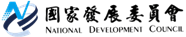 國家發展委員會 回應稿 [經濟發展處處長吳明蕙，電話：2316-5851]107年7月6日有關107年7月6日自由時報民生物資漲幅40個月新高之報導，國發會說明如下：一、107年6月消費者物價指數(CPI)較上年同月上漲 1.31%，主要係因香菸、油料費上漲所致。觀察近期CPI年增率，已由4月的2.0%，放緩至5月的1.64%，6月亦持續放緩，預測全年CPI將溫和成長1.49%，多年來消費者物價指數（CPI）年增率均低於2%，與各國相較仍相當穩定。二、6月17項重要民生物資較上年同月上漲3.3%，其中增幅較大者說明如下：雞蛋上漲16.21%，主因去年受戴奧辛污染事件影響，基期價格低落所致。依據行政院消保處6月20日的查價結果，雞蛋均價已較前兩次查價(5月23日及6月6日)下跌。衛生紙、面紙及紙巾上漲8.64%，主要受部分品牌調漲價格或減少促銷影響，惟漲幅已較前2個月趨緩。糖上漲7.05%，同樣受部分品牌調漲價格或減少促銷影響。經濟部已責成台糖公司配合穩定物價，小包裝民生用糖(1公斤裝)每包建議零售價維持36元不變。三、為避免民生必需品價格波動造成民眾不安，行政院「穩定物價小組」，隨時監控物價波動情形，並適時採取因應措施，以保障消費者權益。舉如台灣中油配合政府穩定物價政策，7月份國內天然氣價格不予調整，以減輕民眾負擔。